หน่วยที่ 2 ด้านงานส่งเสริมคุณภาพชีวิตหน่วยย่อยที่ 5 พัฒนาเด็กและเยาวชน  (ข้อ 96)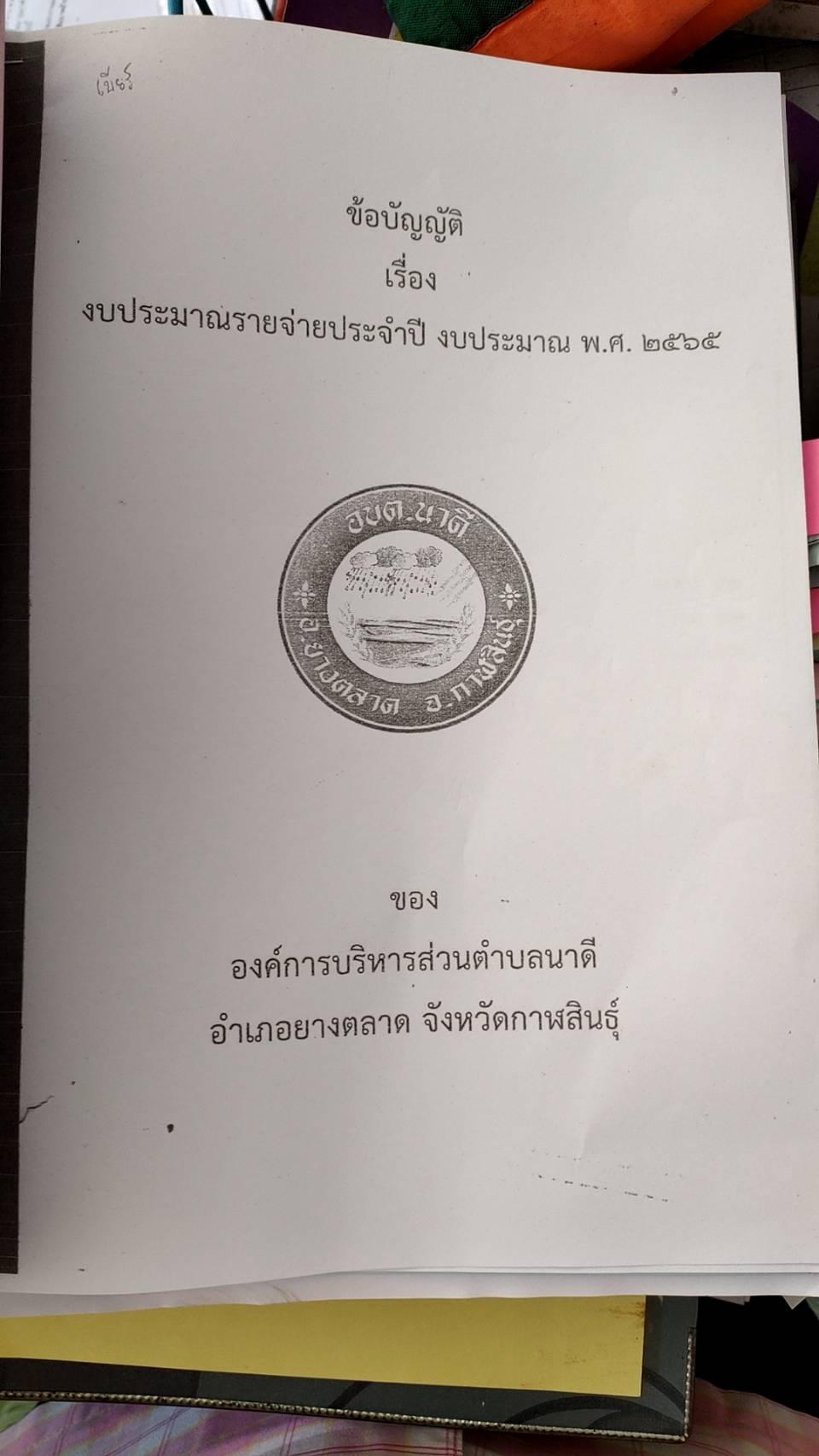 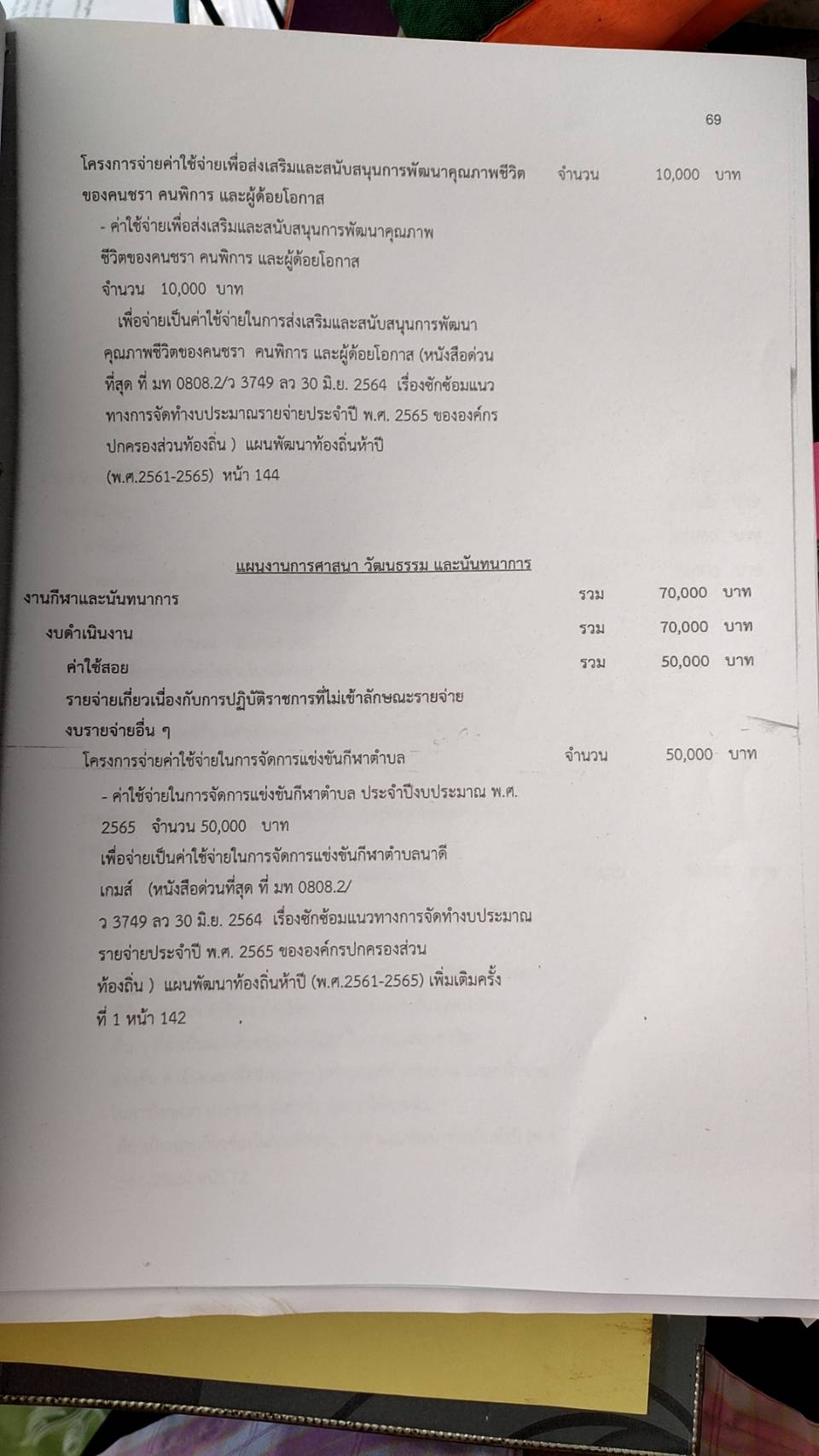 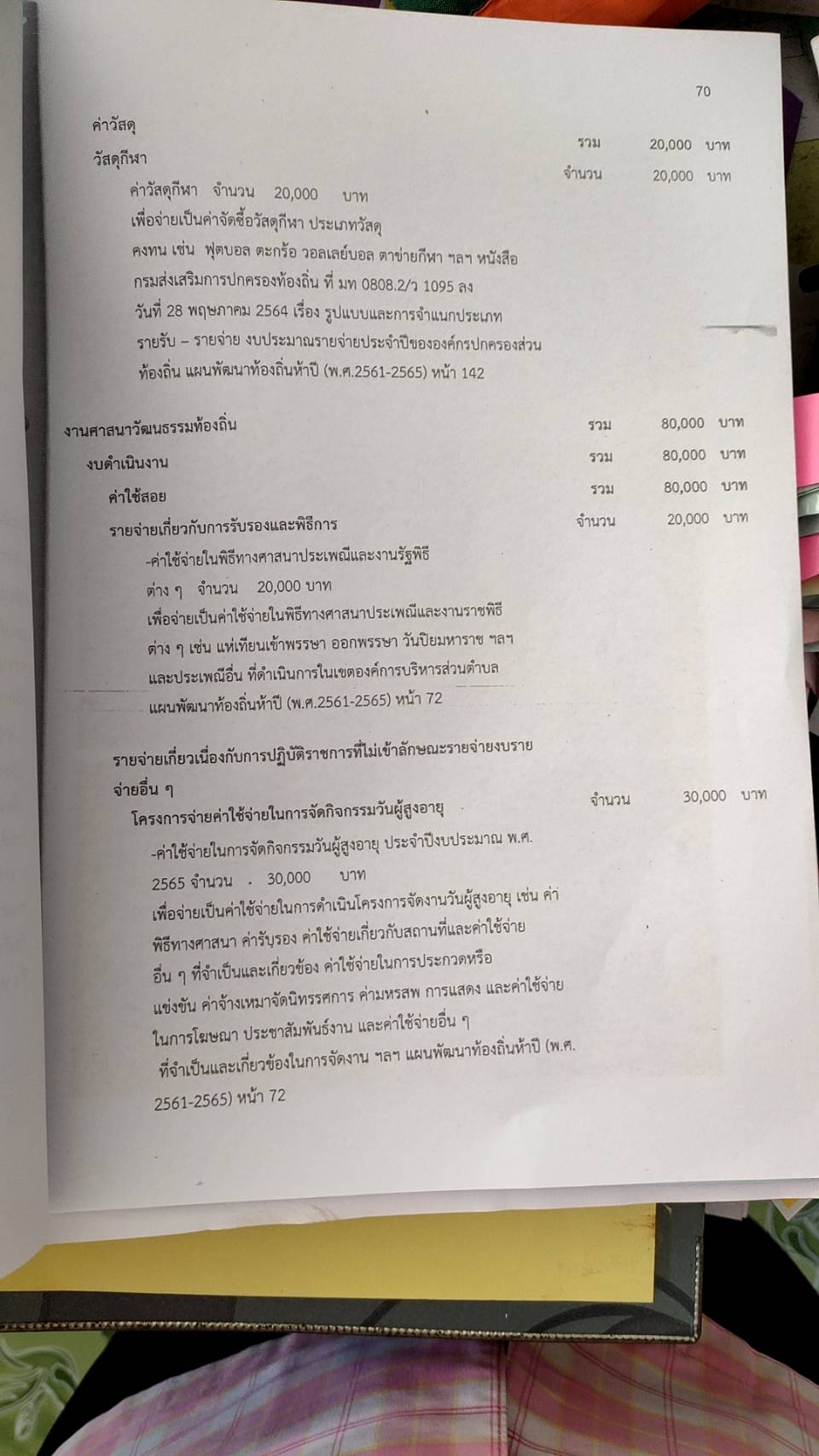 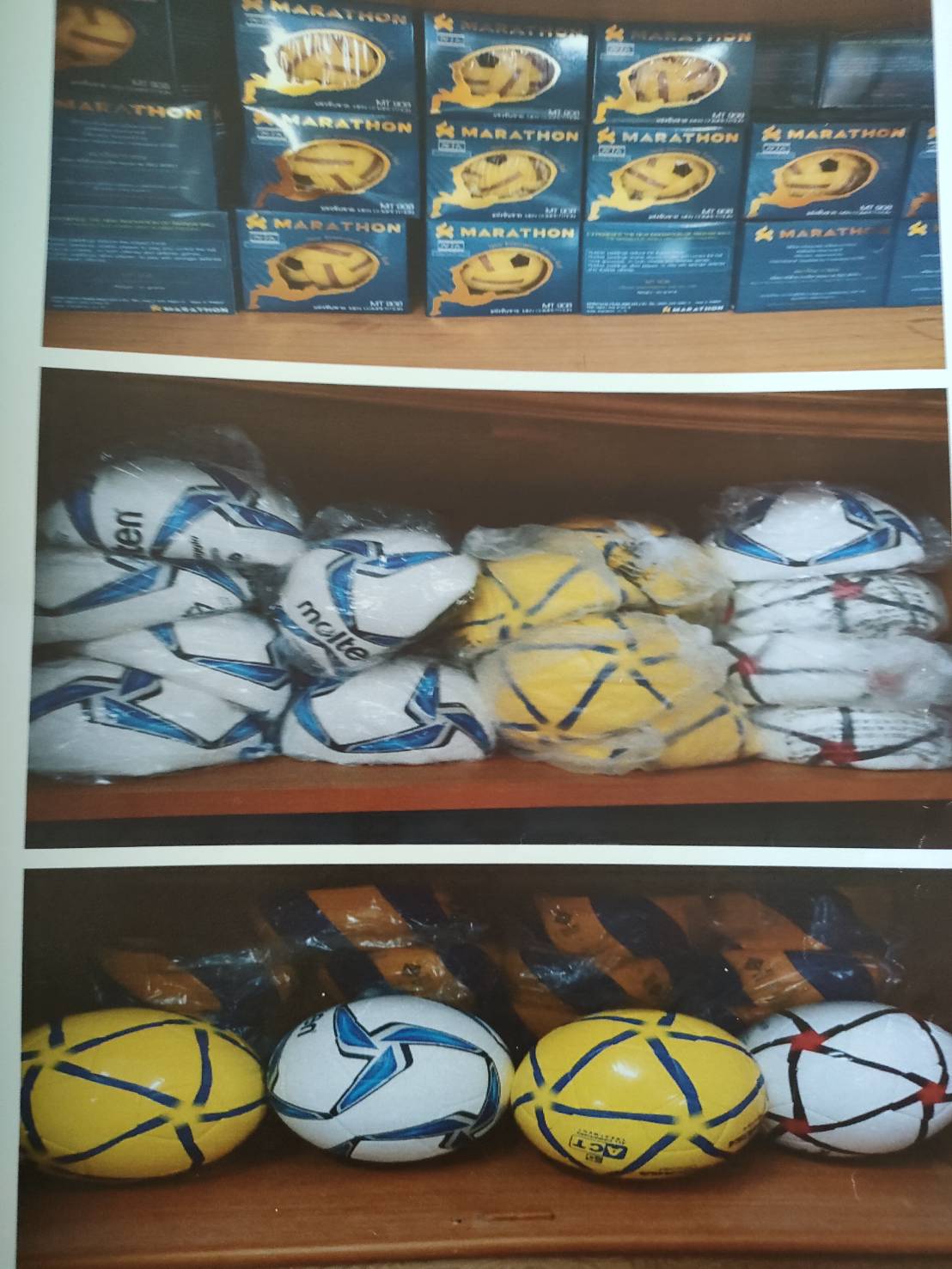 